PART-IV Creativity Management 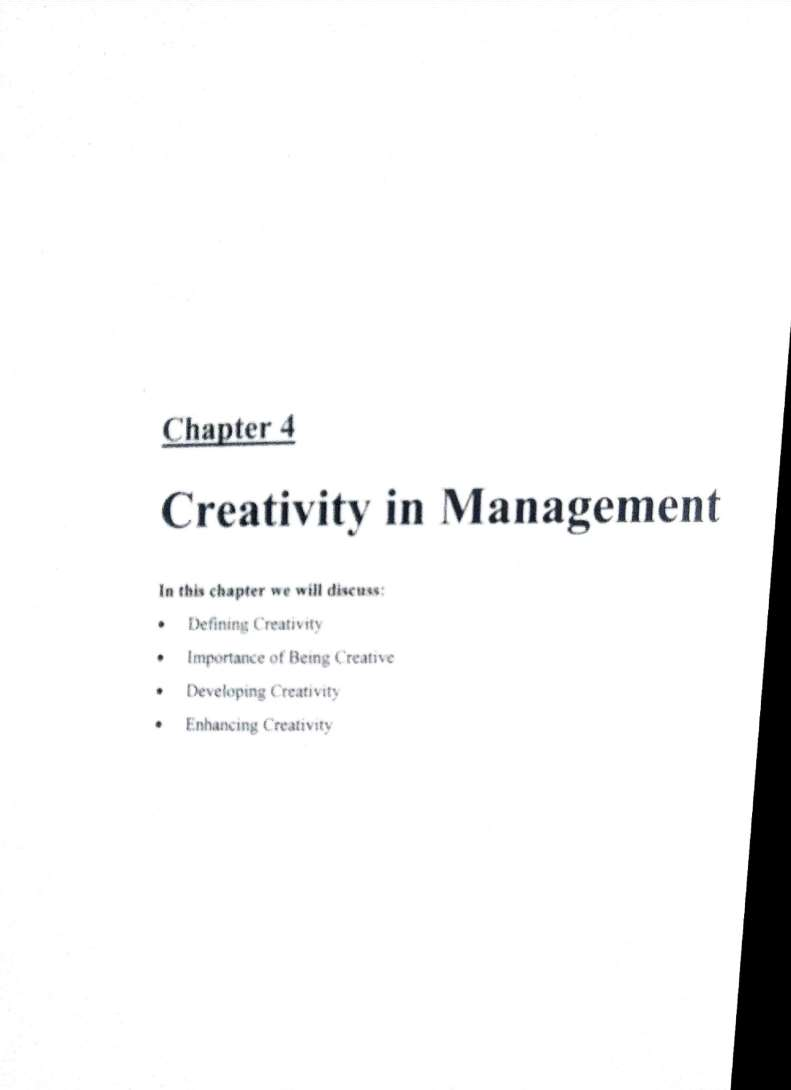 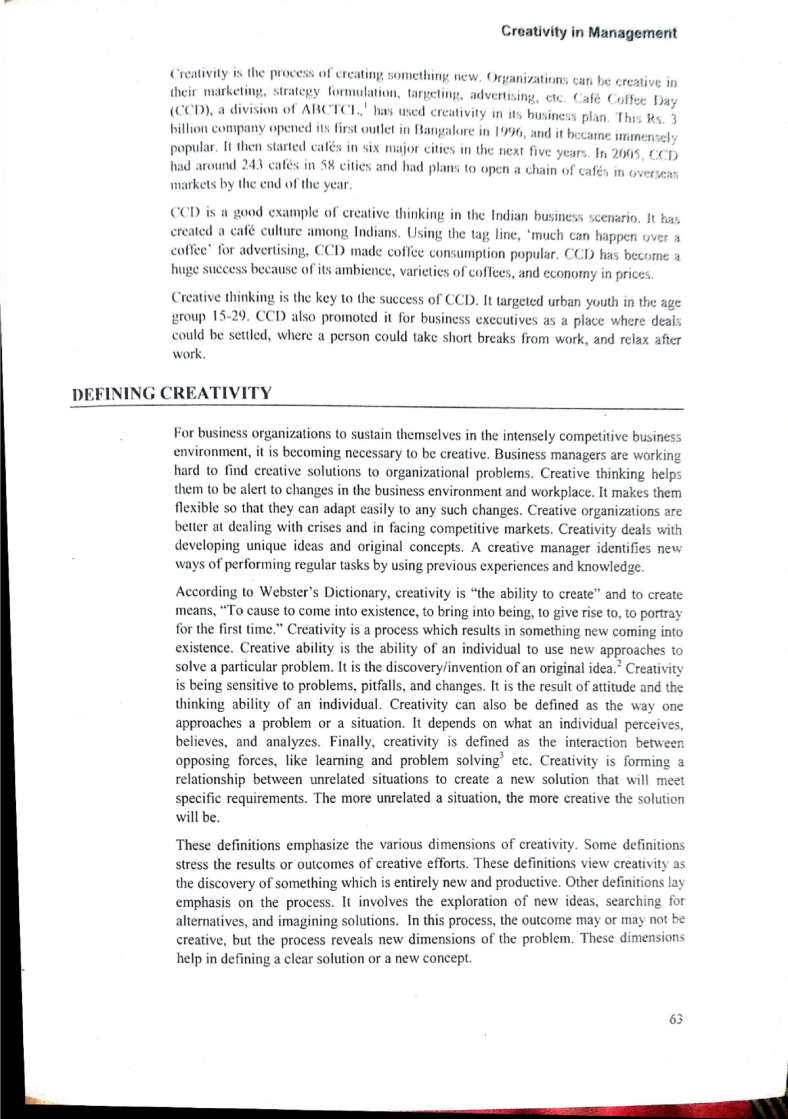 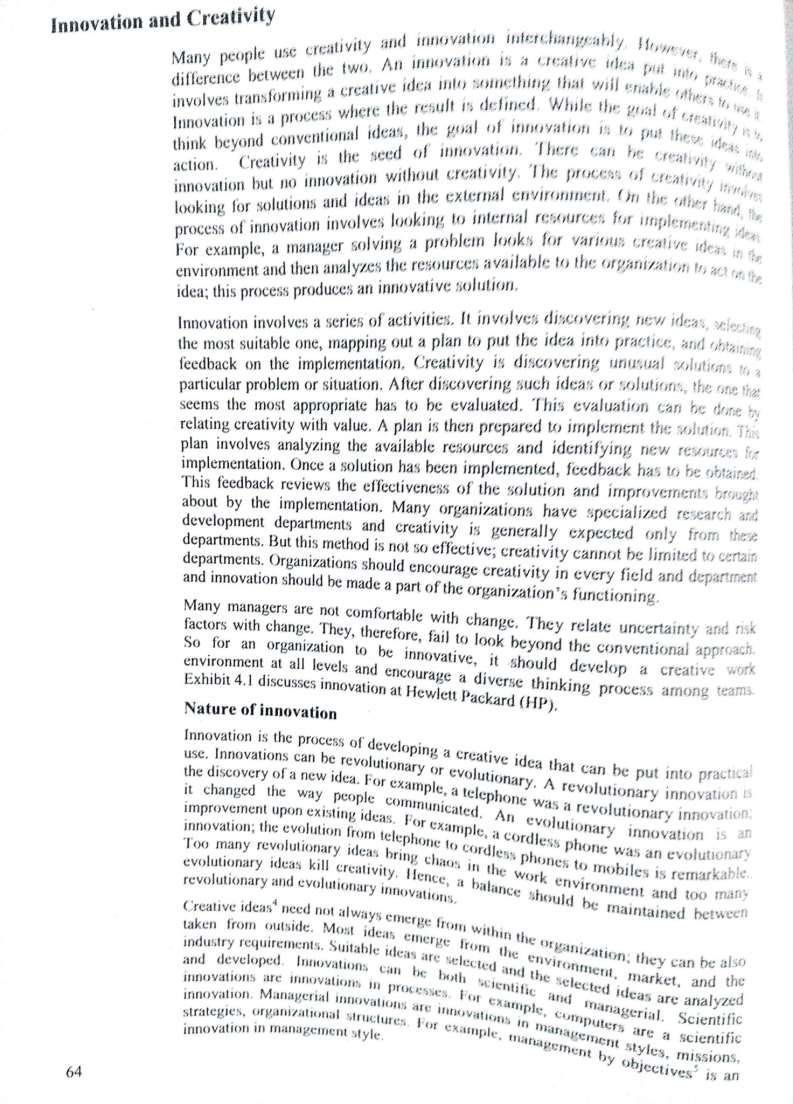 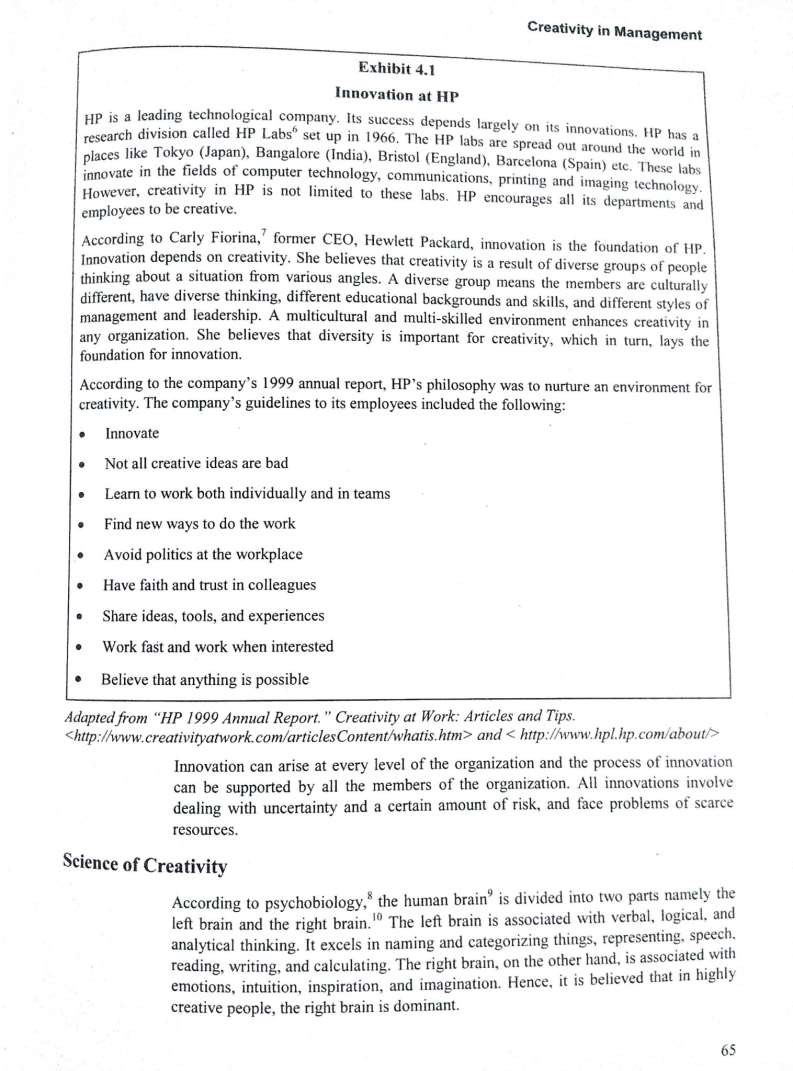 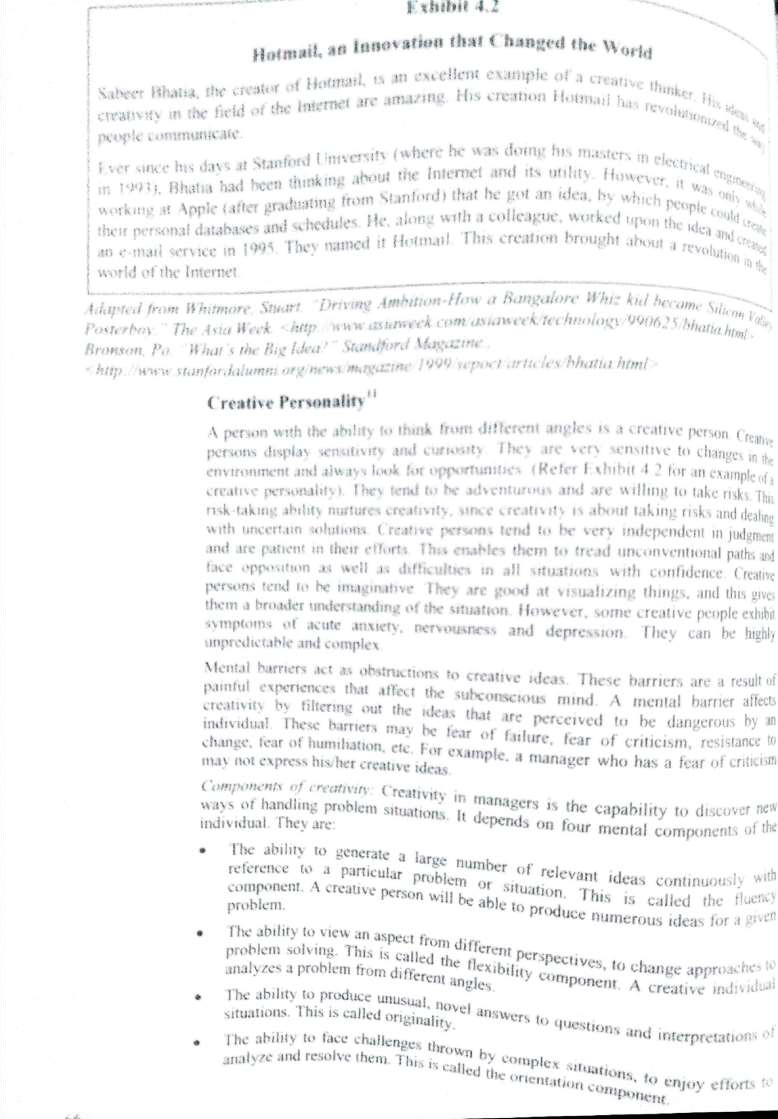 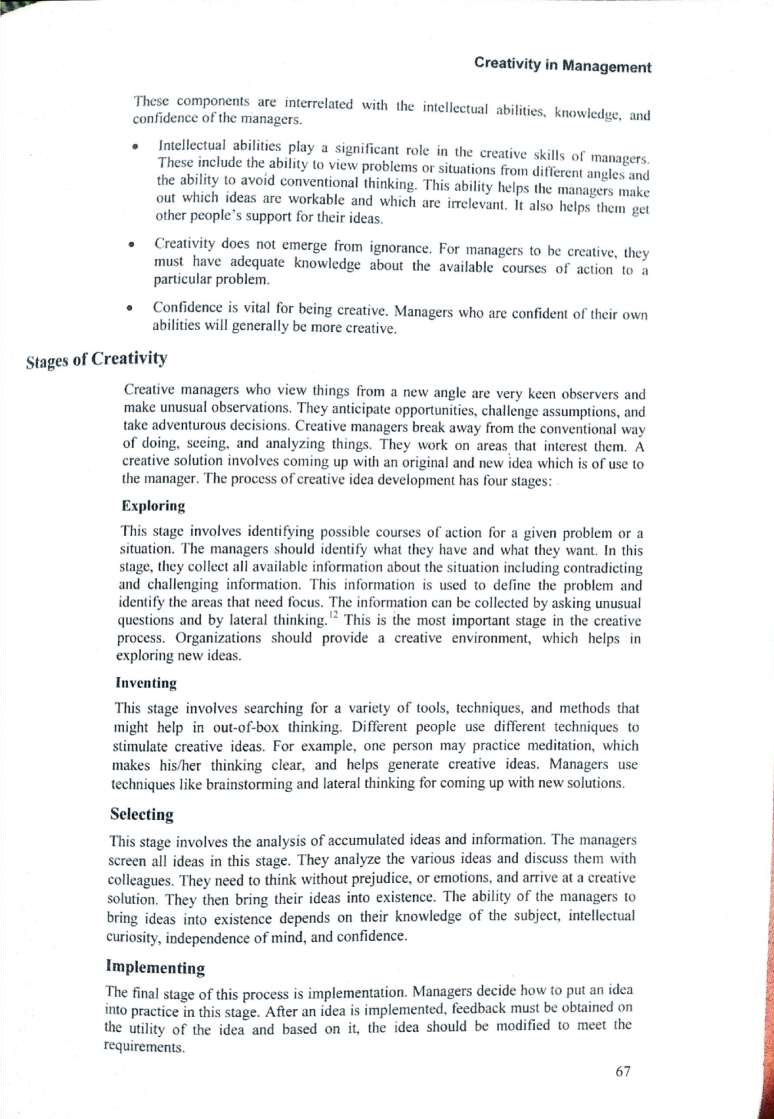 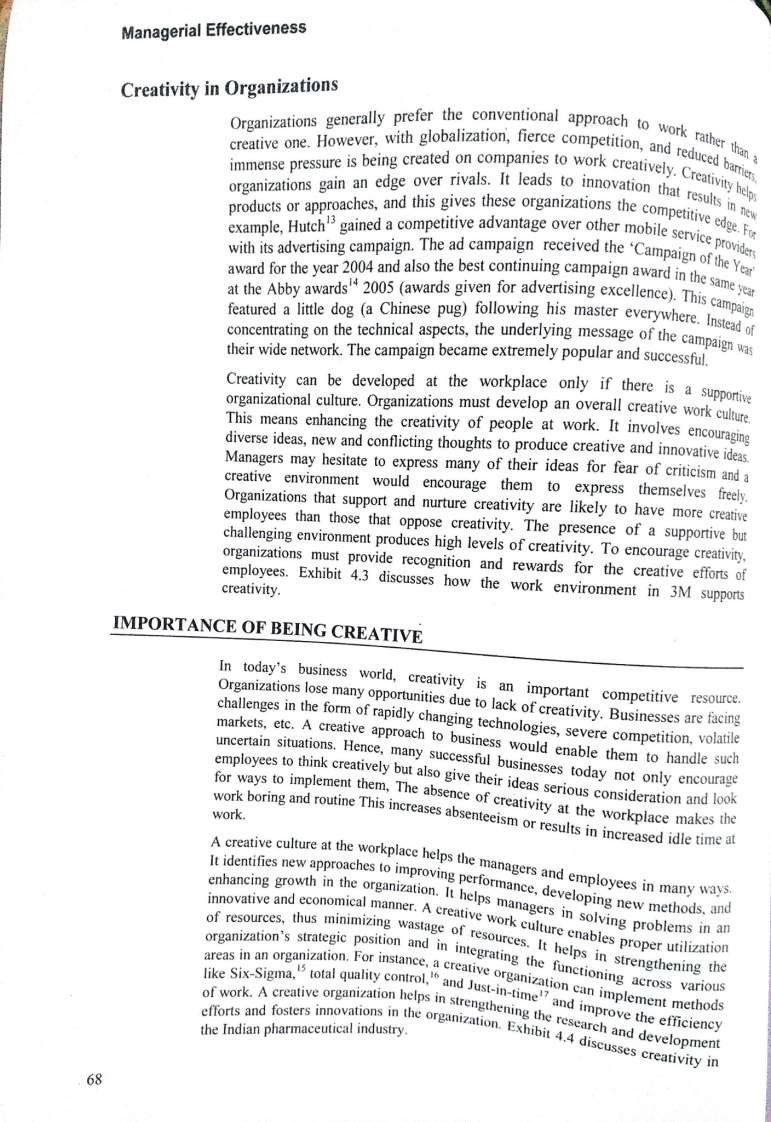 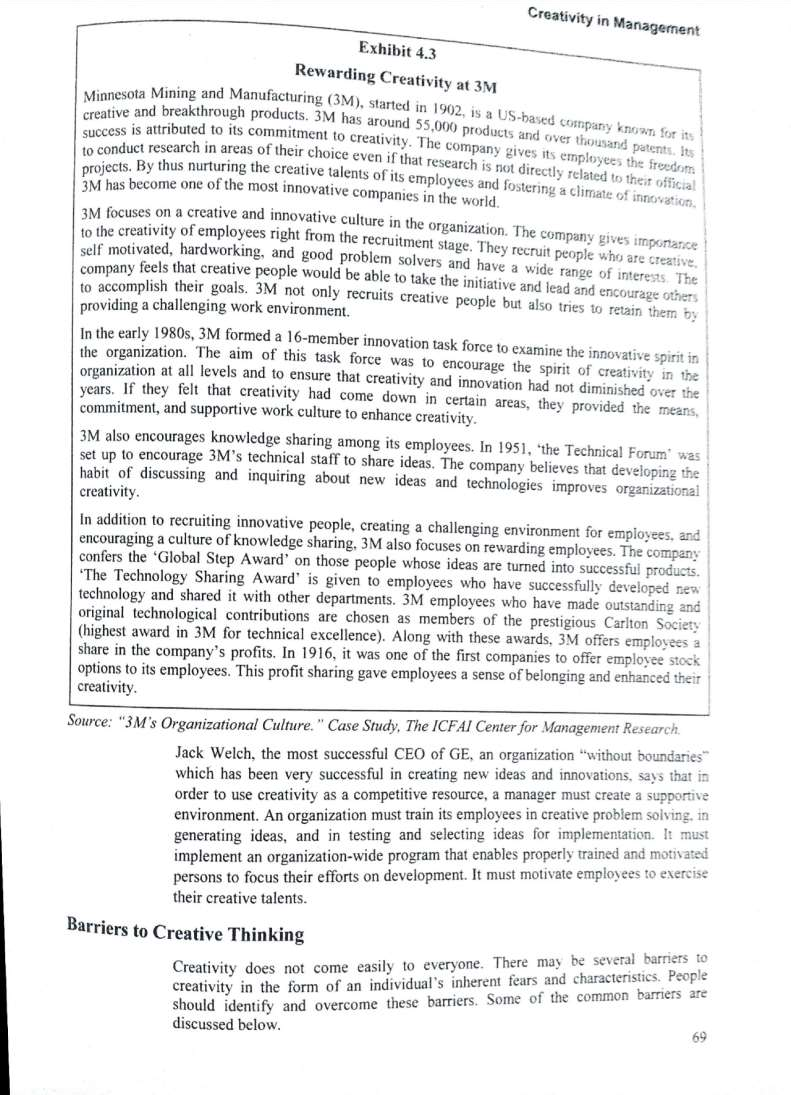 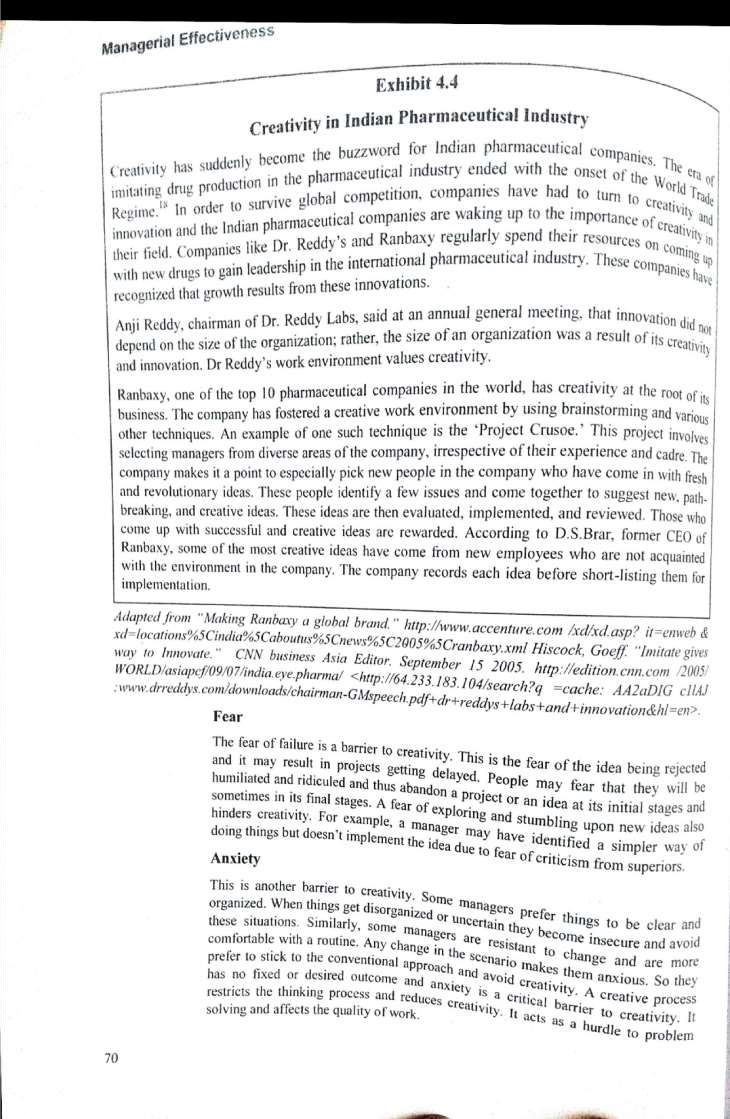 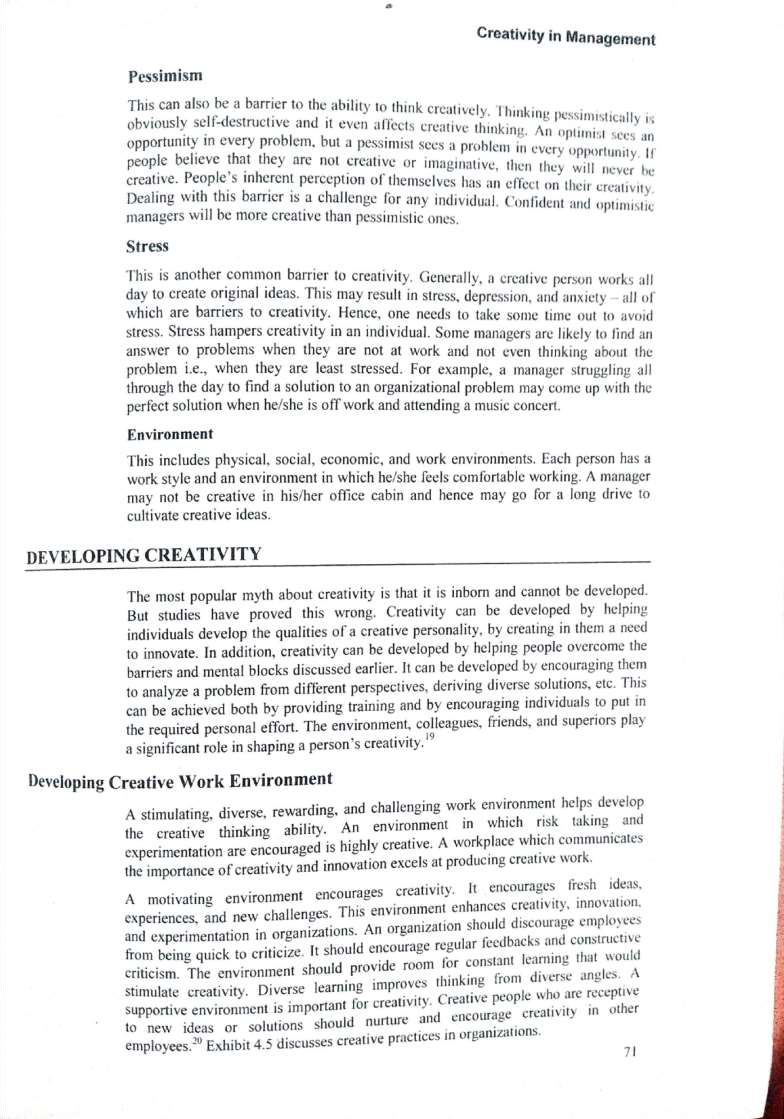 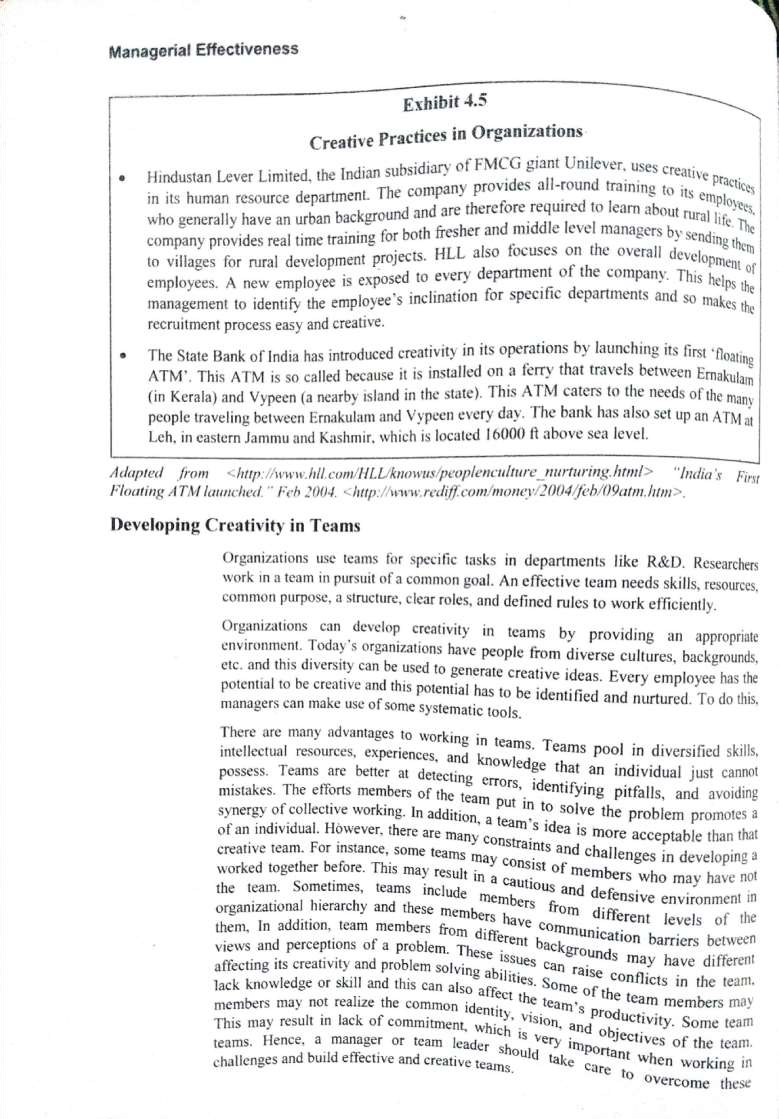 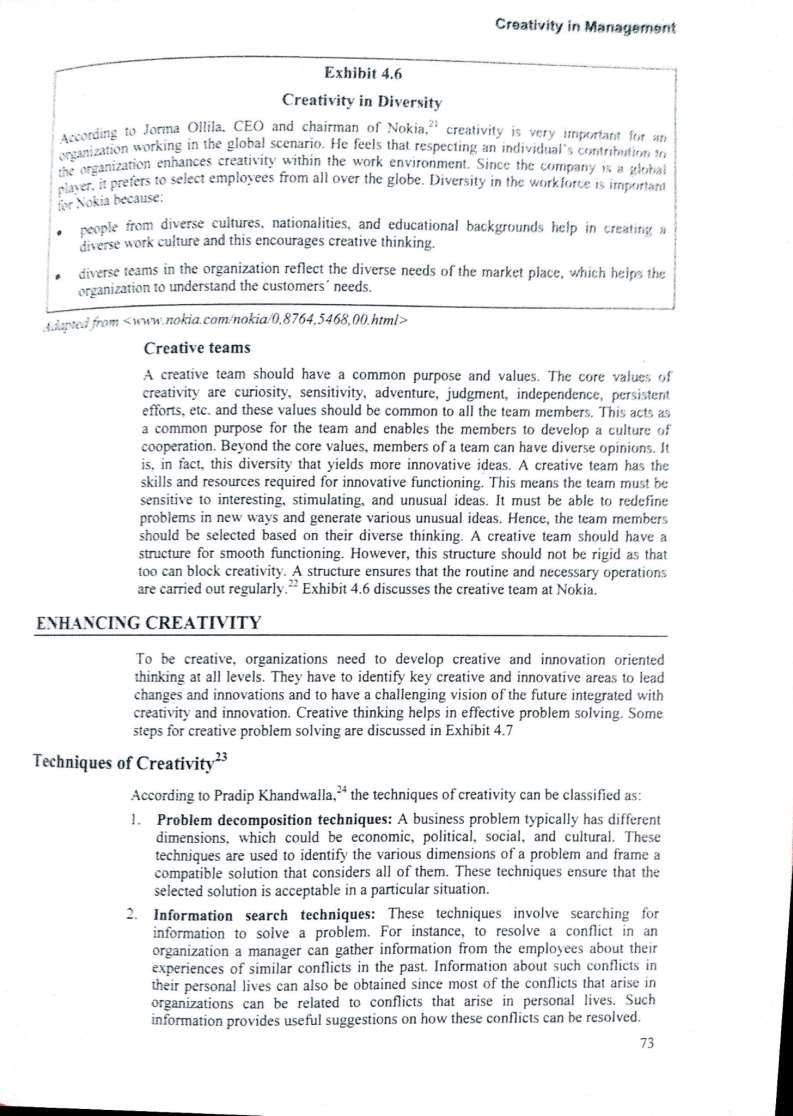 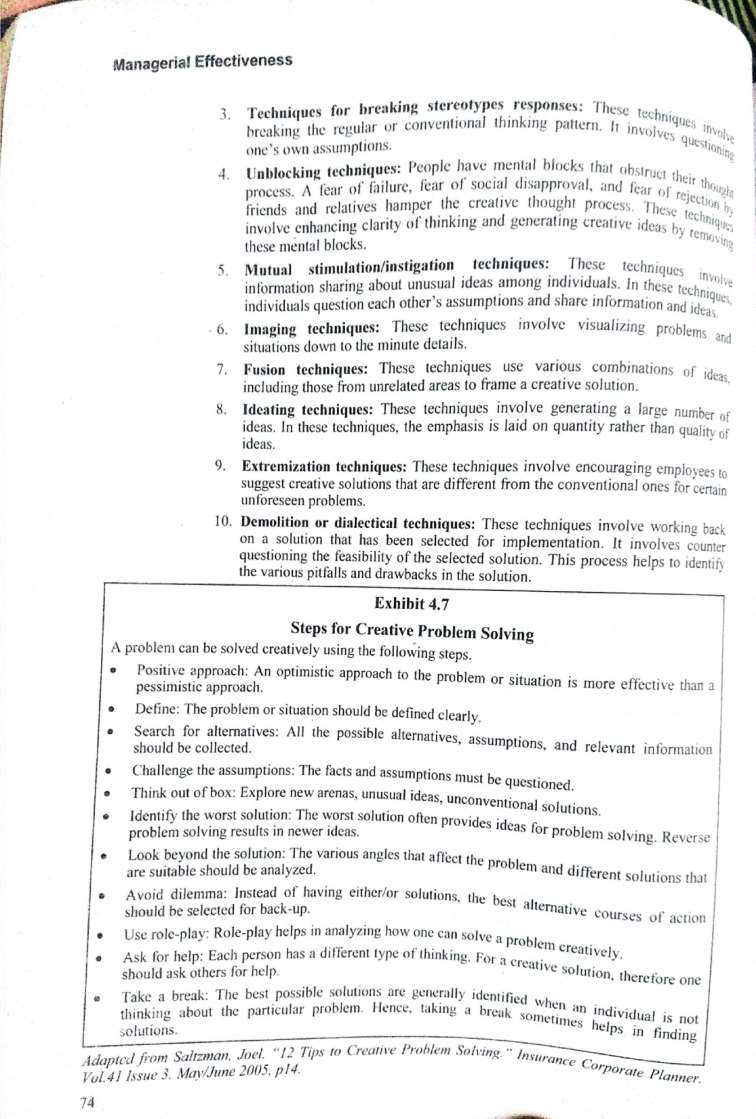 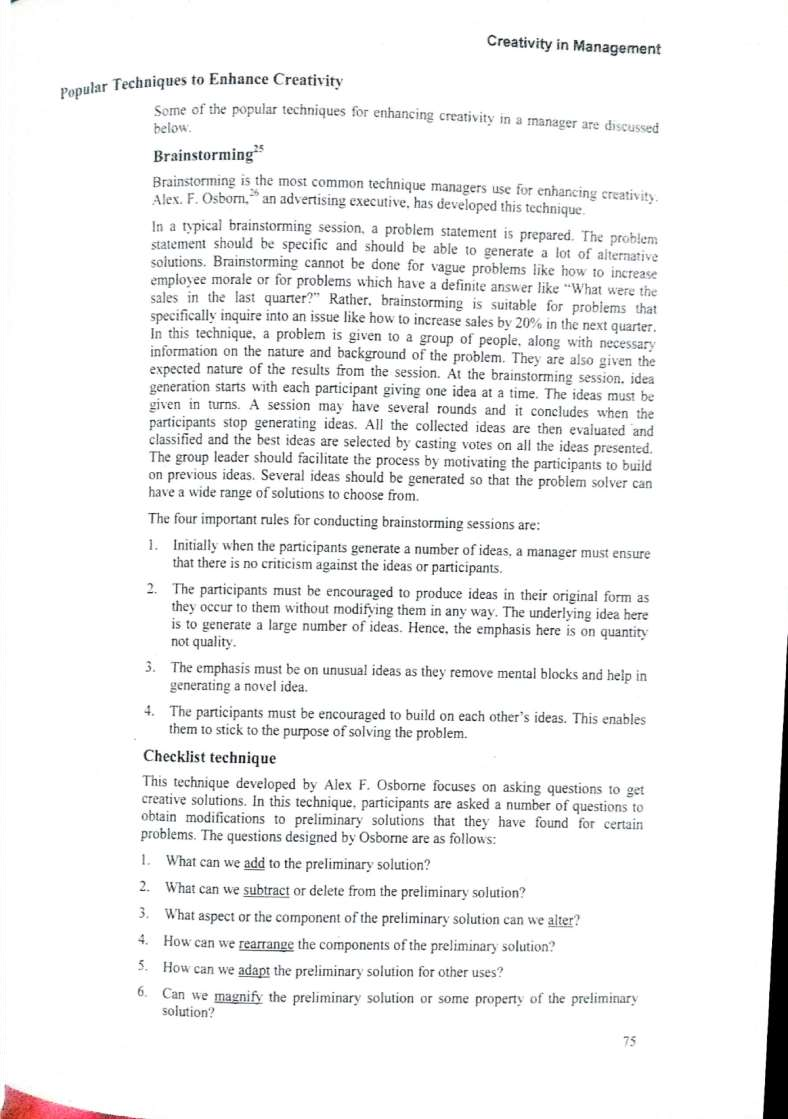 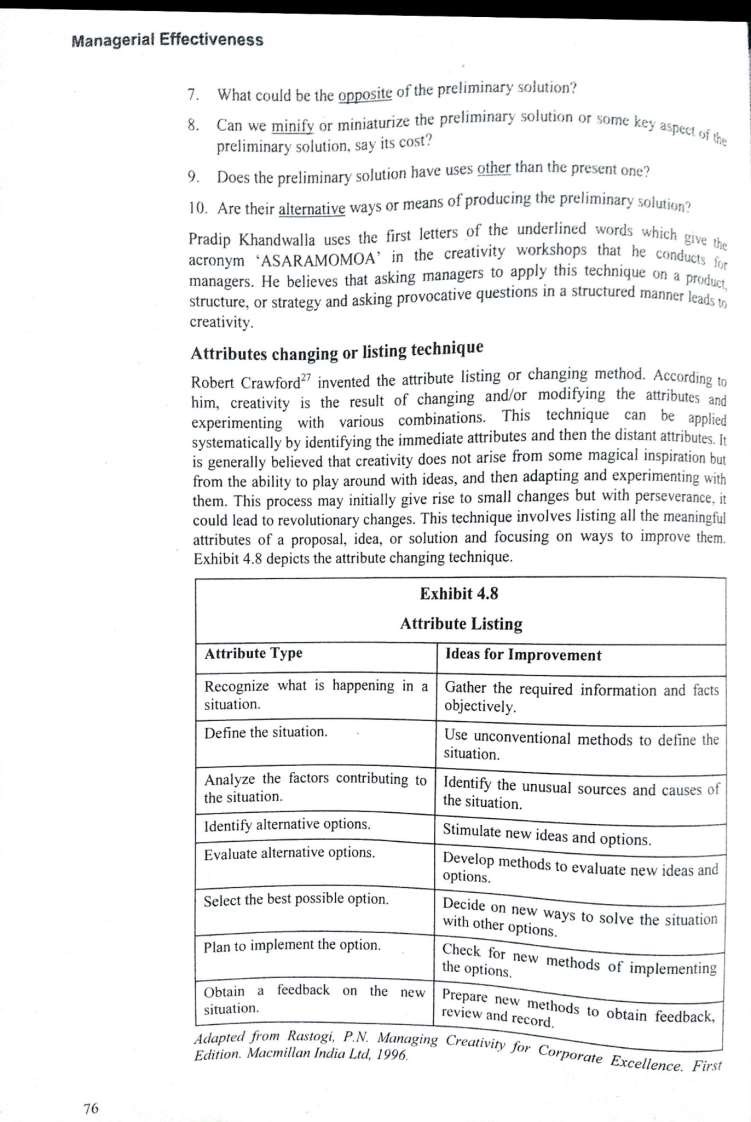 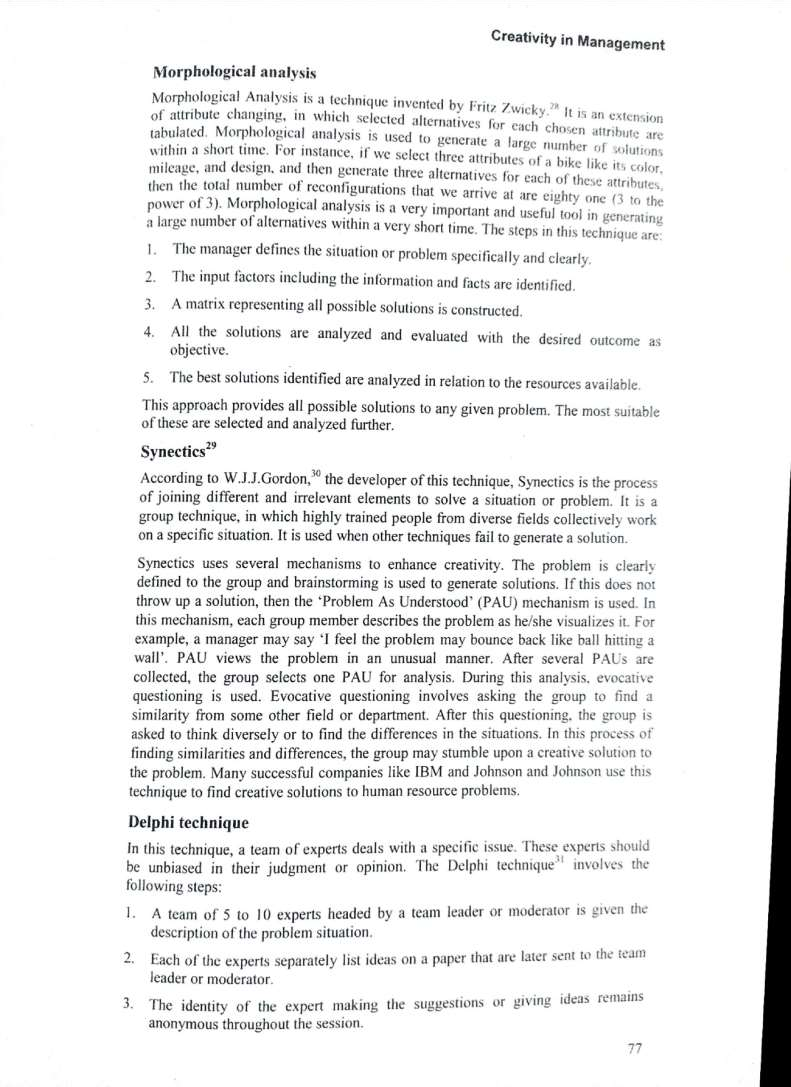 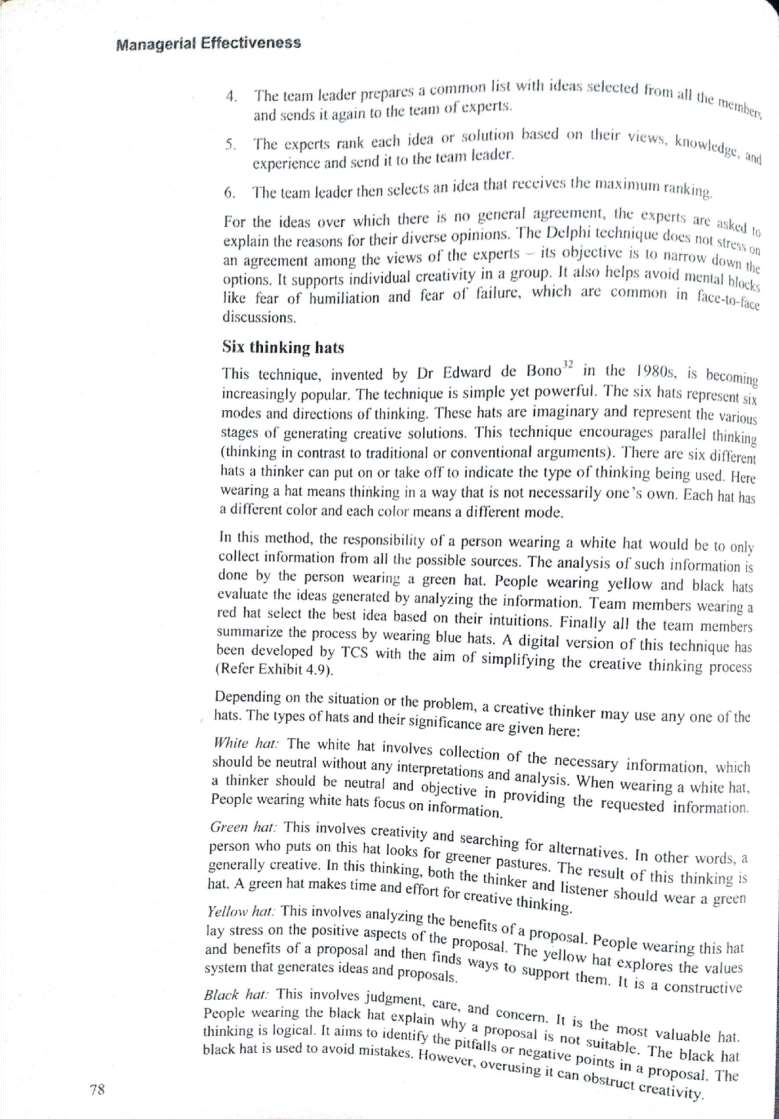 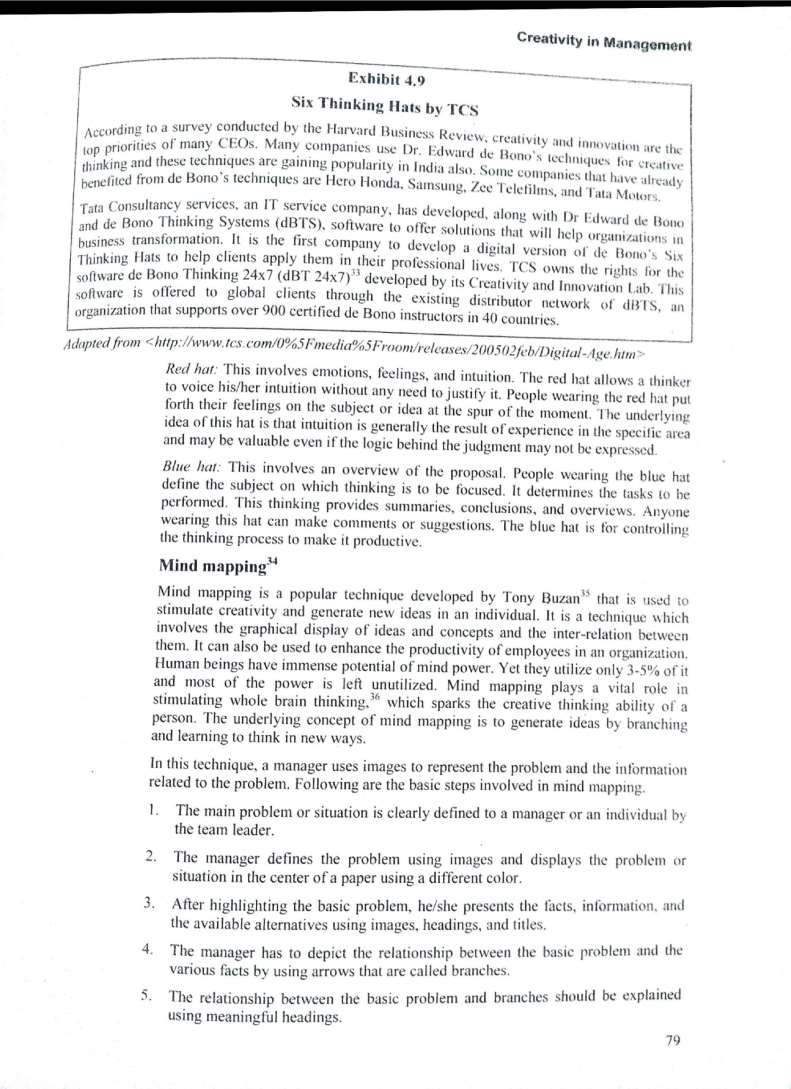 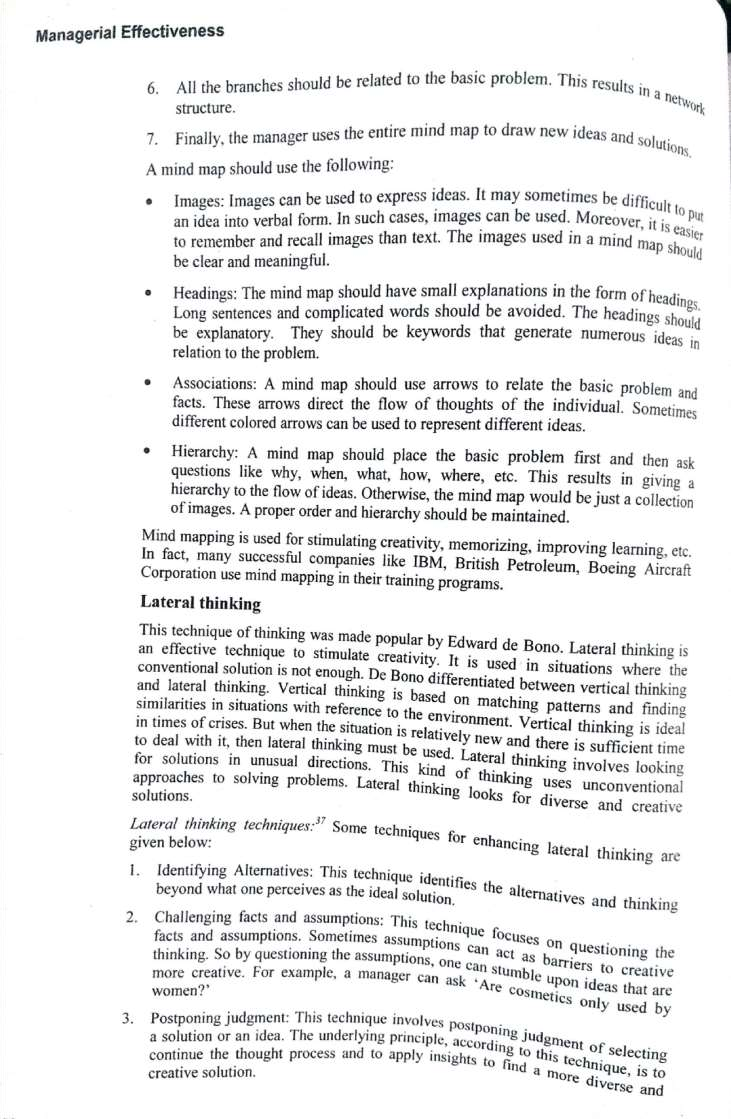 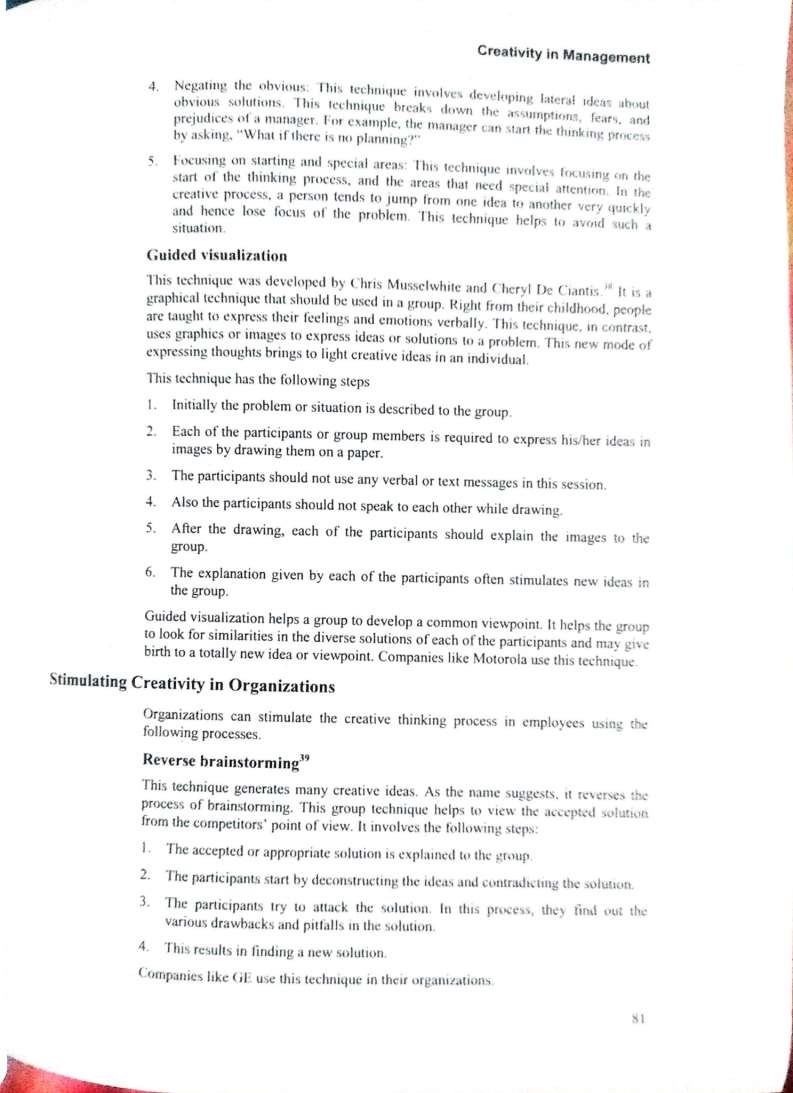 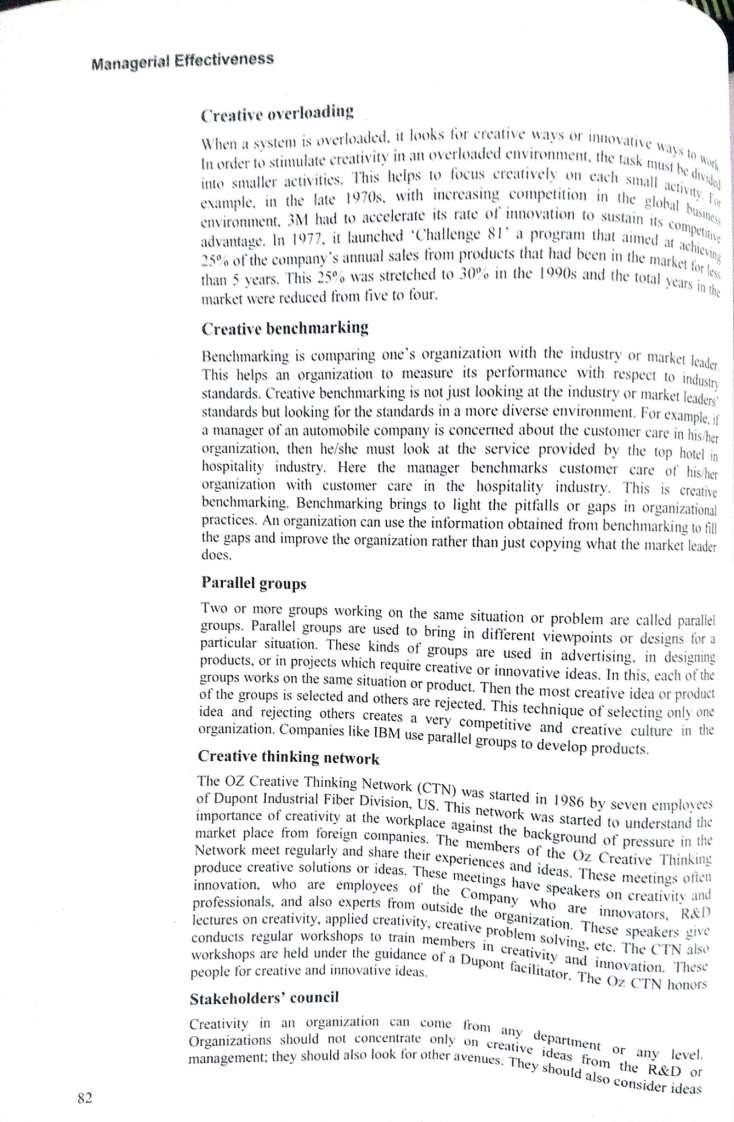 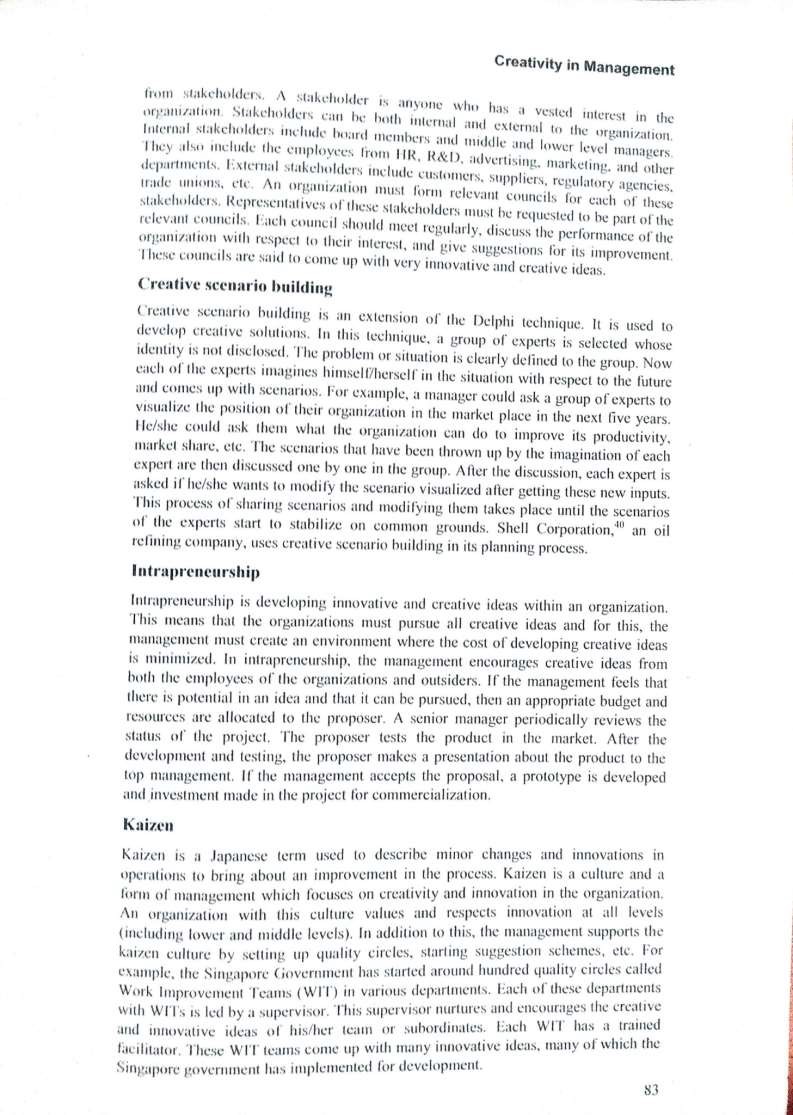 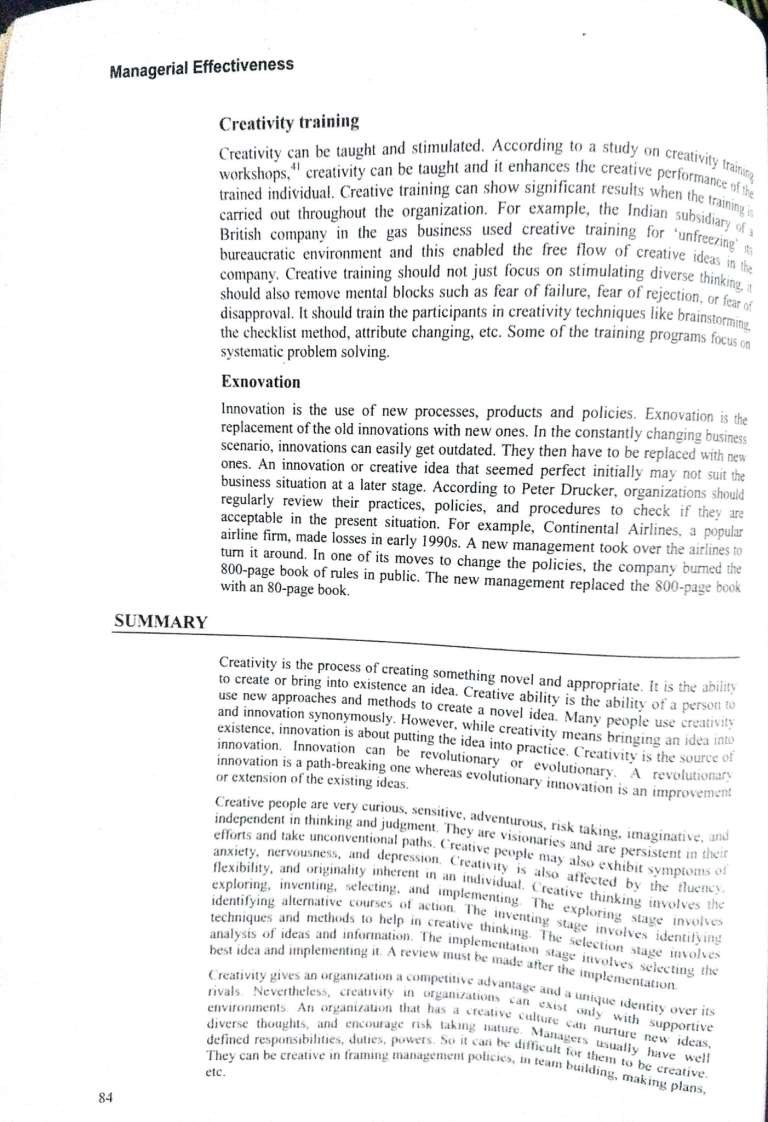 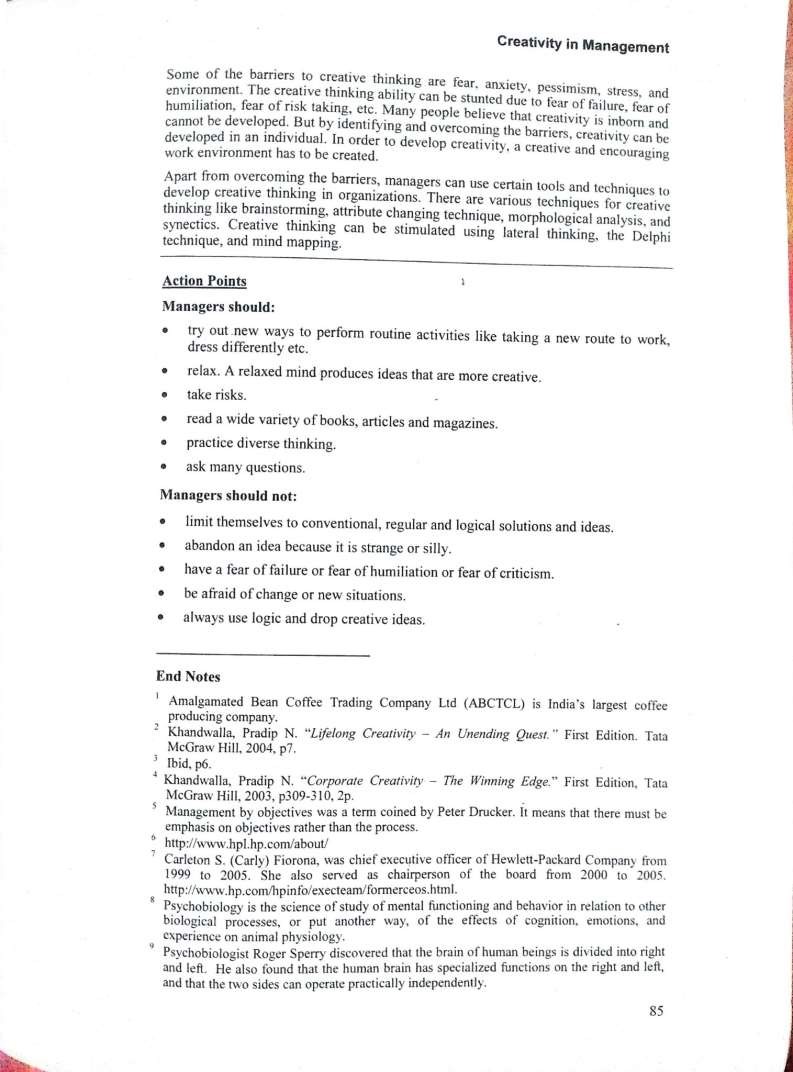 